Dossier de candidatureédition 2016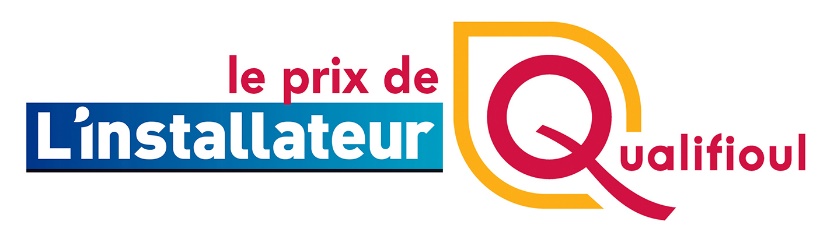 CATEGORIE 2 :Installation mettant en œuvre une solution hybride FIOUL/SOLAIRE Le dossier de participation et les photographies doivent être adressés : - par courrier : L’Installateur – 6 passage Tenaille – 75014 Paris- par mail :  prixqualifioul@linstallateur.frPour tout renseignement : par téléphone 01 45 40 31 45 ou par fax : 01 45 40 31 49
Pour participer, vous devez décrire le plus précisément possible un chantier que vous avez réalisé en vous aidant du questionnaire ci-dessous (mais ce n’est pas une obligation, vous pouvez également suivre votre propre cheminement).Vous devez présenter un chantier que vous estimez particulièrement réussi, au travers duquel vous avez fait preuve de maîtrise technique et mis en œuvre des solutions d’efficacité énergétique au fioul domestique (réduction des consommations d’énergie, rénovation thermique globale, etc.).Raison sociale : 	………………………………………………………………………………………………Nom, prénom :	 	………………………………………………………………………………………………Fonction : 		………………………………………………………………………………………………Adresse : 		……………………………………………………………………………………………...			……………………………………………………………………………………………...			……………………………………………………………………………………………...Téléphone : 	…………………………………………………………………………………………………………Fax : 	…………………………………………………………………………………………………………………E-mail :	…………………………………………………………………………………………………………………Extrait du règlement du concours du prix de l’installateur QualifioulL’Alliance Solutions Fioul et le magazine L’installateur organisent un concours « Le prix de l’installateur Qualifioul », ouvert dans 3 catégories :- Installation mettant en œuvre une chaudière haute performance énergétique- Installation mettant en œuvre un système hybride fioul/solaire- Démarche commerciale et accompagnement du clientLe concours est ouvert aux installateurs Qualifioul et aux installateurs non-Qualifioul, sous réserve, pour ces derniers, de produire en même temps que leur dossier de candidature un formulaire d’engagement à suivre la démarche Qualifioul dans un délai de six mois. Le candidat devra adresser avant le 19 novembre 2016 un dossier complet, comprenant les éléments de son dossier de participation. Pour les catégories 1 et 2, celui-ci doit être le plus précis possible et accompagné de visuels de l’installation et de tout autre document utile (plans, étude thermique, etc.).Le jury représentatif de la profession délibèrera sur des critères objectifs de performance énergétique et du respect des règles de l’art. Le lauréat se verra remettre un diplôme officialisant son prix de L’installateur Qualifioul. Alliance Solutions Fioul lui offrira un bon voyage pour deux personnes d’une valeur de 1000 € TTC. L'Installateur assurera, dans son magazine, la couverture nationale de la réalisation primée et celle de l’entreprise. Le magazine informera toutes les presses locales et les élus territoriaux dans la zone d’activité de l’entreprise primée.Le règlement du concours du prix de l’installateur Qualifioul est disponible sur www.solutions-fioul.fr.Faites une description précise de l’installation et joignez des photographies couleur représentant les points essentiels ainsi que tout autre document utile (vues de détails, vues d’ensemble, étapes du chantier, schémas de principe ou plans…).Attention ! La qualité du dossier présenté sera un des éléments de sélection (images, argumentaires, aspect du local technique…)1 / Faites un descriptif précis de l’installation :Détail des travaux que vous avez effectués (état des lieux avant travaux, solution mise en place : appareils installés, régulation…).Type de bâtiment (maison individuelle, bureaux, année de construction si rénovation…) ? Date, durée et coût des travaux ? Nombre de personnes de votre entreprise qui y ont participé ?(Apportez le plus d’informations techniques possible)………………………………………..……………………………………………………………………………………….………………………………………..……………………………………………………………………………………….………………………………………..……………………………………………………………………………………….………………………………………..……………………………………………………………………………………….………………………………………..……………………………………………………………………………………….………………………………………..……………………………………………………………………………………….………………………………………..……………………………………………………………………………………….………………………………………..……………………………………………………………………………………….………………………………………..……………………………………………………………………………………….………………………………………..……………………………………………………………………………………….…………………………………………………………………………………………………………………………………………………………………………………………………………………………………………………………………………………………………………………………………………………………………………………………………………………………………………………………………………………………………………………………………………………………………………………………………………………………………………………………………………….………………………………………..……………………………………………………………………………………….………………………………………..……………………………………………………………………………………….………………………………………..……………………………………………………………………………………….………………………………………..……………………………………………………………………………………….………………………………………..……………………………………………………………………………………….………………………………………..……………………………………………………………………………………….………………………………………..……………………………………………………………………………………….………………………………………..……………………………………………………………………………………….………………………………………..……………………………………………………………………………………….…………………………………………………………………………………………………………………………………………………………………………………………………………………………………………………………………………………………………………………………………………………………………………………………………………………………………………………………………………………………………………………………………………………………………………………………………………………………………………………………………………………………………………………………………………………………………………………………………………………………..………………………………………………………………………………………………………………………………………………………………………………………………………………………………………………………………….…………………………………………………………………………………………………………………………………….2 / Quelles étaient les contraintes du projet ? Avez-vous rencontré des difficultés techniques particulières ? Comment les avez-vous résolues ?………………………………………..……………………………………………………………………………………….………………………………………..……………………………………………………………………………………….………………………………………..……………………………………………………………………………………….………………………………………..……………………………………………………………………………………….………………………………………..……………………………………………………………………………………….………………………………………..……………………………………………………………………………………….………………………………………..……………………………………………………………………………………….………………………………………..……………………………………………………………………………………….………………………………………..……………………………………………………………………………………….………………………………………..……………………………………………………………………………………….………………………………………..……………………………………………………………………………………….………………………………………..……………………………………………………………………………………….………………………………………..……………………………………………………………………………………….………………………………………..……………………………………………………………………………………….………………………………………..……………………………………………………………………………………….………………………………………..……………………………………………………………………………………….………………………………………..……………………………………………………………………………………….………………………………………..……………………………………………………………………………………….………………………………………..……………………………………………………………………………………….………………………………………..……………………………………………………………………………………….………………………………………..……………………………………………………………………………………….………………………………………..……………………………………………………………………………………….………………………………………..……………………………………………………………………………………….………………………………………..……………………………………………………………………………………….3 / Avez-vous procédé à une étude des besoins thermiques ? Si oui, qui l’a réalisée (vous-même, bureau d’études, grossiste, fabricant…) ? Avez-vous contribué à réduire la consommation d’énergie ? ………………………………………..……………………………………………………………………………………….………………………………………..……………………………………………………………………………………….………………………………………..……………………………………………………………………………………….………………………………………..……………………………………………………………………………………….………………………………………..……………………………………………………………………………………….………………………………………..……………………………………………………………………………………….………………………………………..……………………………………………………………………………………….………………………………………..……………………………………………………………………………………….………………………………………..……………………………………………………………………………………….………………………………………..……………………………………………………………………………………….………………………………………..……………………………………………………………………………………….………………………………………..……………………………………………………………………………………….………………………………………..……………………………………………………………………………………….………………………………………..……………………………………………………………………………………….………………………………………..……………………………………………………………………………………….………………………………………..……………………………………………………………………………………….………………………………………..……………………………………………………………………………………….………………………………………..……………………………………………………………………………………….………………………………………..……………………………………………………………………………………….4 / Avez-vous mis en œuvre des matériaux ou des solutions techniques innovants que vous utilisiez pour la première fois (matériaux de construction spécifiques, chaudière performante de type modulante, système solaire…) ? Quelles sont vos impressions ? ………………………………………..……………………………………………………………………………………….………………………………………..……………………………………………………………………………………….………………………………………..……………………………………………………………………………………….………………………………………..……………………………………………………………………………………….………………………………………..……………………………………………………………………………………….………………………………………..……………………………………………………………………………………….………………………………………..……………………………………………………………………………………….………………………………………..……………………………………………………………………………………….………………………………………..……………………………………………………………………………………….………………………………………..……………………………………………………………………………………….………………………………………..……………………………………………………………………………………….………………………………………..……………………………………………………………………………………….5 / Avez-vous proposé une démarche d’«offre globale» de rénovation thermique ? ………………………………………..……………………………………………………………………………………….………………………………………..……………………………………………………………………………………….………………………………………..……………………………………………………………………………………….………………………………………..……………………………………………………………………………………….………………………………………..……………………………………………………………………………………….6/ Votre client a-t-il bénéficié pour cette opération d’un avantage fiscal (crédit d’impôt, prime, subvention…) ? L’avez-vous conseillé ? Offre de financement ? ………………………………………..……………………………………………………………………………………….………………………………………..……………………………………………………………………………………….………………………………………..……………………………………………………………………………………….………………………………………..……………………………………………………………………………………….………………………………………..……………………………………………………………………………………….………………………………………..……………………………………………………………………………………….………………………………………..……………………………………………………………………………………….………………………………………..……………………………………………………………………………………….7 / L’installation bénéficie-t-elle d’un contrat d’entretien ? ………………………………………..……………………………………………………………………………………….8 / En quoi, à votre avis, cette installation est-elle synonyme de qualité ? ………………………………………..……………………………………………………………………………………….………………………………………..……………………………………………………………………………………….………………………………………..……………………………………………………………………………………….………………………………………..……………………………………………………………………………………….………………………………………..……………………………………………………………………………………….Quelques mots sur votre entreprise :- taille- spécialités- avez-vous mis en œuvre une stratégie de développement ayant permis de développer l’activité, créer de nouvelles spécialités, de nouveaux services ?………………………………………..……………………………………………………………………………………….………………………………………..……………………………………………………………………………………….………………………………………..……………………………………………………………………………………….………………………………………..……………………………………………………………………………………….………………………………………..……………………………………………………………………………………….………………………………………..……………………………………………………………………………………….………………………………………..……………………………………………………………………………………….………………………………………..……………………………………………………………………………………….………………………………………..……………………………………………………………………………………….………………………………………..……………………………………………………………………………………….………………………………………..……………………………………………………………………………………….………………………………………..……………………………………………………………………………………….………………………………………..……………………………………………………………………………………….………………………………………..……………………………………………………………………………………….………………………………………..……………………………………………………………………………………….………………………………………..……………………………………………………………………………………….………………………………………..……………………………………………………………………………………….………………………………………..……………………………………………………………………………………….………………………………………..……………………………………………………………………………………….